生ごみ堆肥づくり状況調査日頃から名古屋市のごみ減量、資源化にご協力いただきありがとうございます。本市では、生ごみ堆肥づくり講座を実施し、段ボールコンポストでの堆肥化を推進することで、生ごみの減量・資源化に取り組んでいます。今後の参考としたく、段ボールコンポストに取り組んでいただいた方の１年後の状況調査を実施します。ご多忙のところ恐縮ですが、調査へのご協力をよろしくお願い申し上げます。１　基礎編講座後に配付した段ボールコンポストでの堆肥づくりについてお聞きします。　　段ボールコンポストを利用し、堆肥とすることができましたか。　　ア　できた　　　イ　できなかった２　（１で、「ア　できた」方にお聞きします）　　堆肥をどのように利用しましたか。当てはまる項目に〇をつけてください。（複数回答可）　　ア　畑や家庭菜園等で利用した　　　イ　使いきれいない分は市に引取依頼した　　ウ　利用せず、ごみとして処分した　　　エ　その他　　　　　　　　　　　　　　　　　　　３　現在、段ボールコンポストでの堆肥づくりを続けていますか。　　ア　続けている　　　イ　続けていない４　（３で、「イ　続けていない」方にお聞きします）　　続けていない理由について当てはまる項目に〇をつけてください。（複数回答可）　　ア　資材を使いきった後の新しい資材の入手が困難だったイ　生ごみをうまく分解できなかった　　　ウ　毎日の作業が面倒だった　　エ　虫や臭いがきつかった　　　オ　段ボールコンポストの使い勝手が悪かった　　カ　堆肥の使い道がない　　　キ　他の方法で堆肥化することにした　　　ク　その他５　生ごみ堆肥づくりについての、意見・感想等をご記入ください。ご協力ありがとうございました。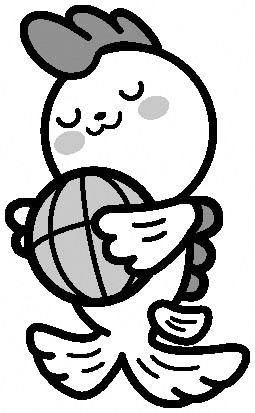 あて先➡〒460-8508中区三の丸3-1-1環境局資源化推進室　　　　TEL：972-2379　FAX：972-4133　　　　電子メール：a2297@kankyokyoku.city.nagoya.lg.jp氏名基礎編参加日令和　　　年　　　月　　　日年代（　　　）代お住まい戸建て（庭有）・戸建て（庭無）・共同住宅